Advocacy Together Hub Knowsley
Referral Form 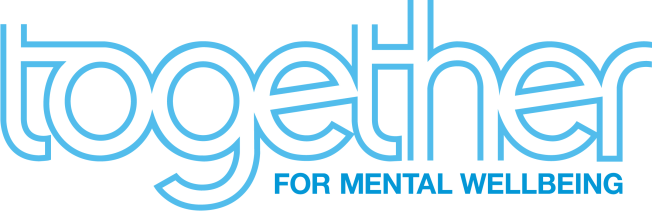 Please complete this form and return by email to: Tel: 0151 486 4045	Mob:   07484935748Email:Knowsley-advocacy@together-uk.org     DUTY ADV:DECISION TYPE (please tick ONE only)Has a decision-specific capacity for the above decision been assessed? 	   	YES / NODoes the person have substantial difficulty (as described in the Care Act)?		YES  /NODATE OF CAPACITY ASSESSMENT……………………….ACHIEVED BY…………………………..APPROPRIATE FAMILY OR CLOSE FRIENDS		Y/NAre there any appropriate family or friends available to be consulted on the decision?
	If they are not appropriate, please explain why they are not:(Please note paragraph 10.79 of the MCA Code of Practice states that people simply disagreeing with decision makers does not make them inappropriate to be consulted.)	Please describe the decision that the Advocacy Service is being consulted on:(Please also give any details of timescales involved.						    	 Please give the details of any planned meetings the advocate will be required to attend (date, time, nature of meeting, venue etc): Ethnicity
A. White:  1.White British   2. Irish   3. Gypsy or Irish Traveller   4. Any other white background (write in):B Mixed / multiple ethnic groups:  5. White and Black Caribbean   6. White and Black African 7. White and Asian   8. Any other Mixed / multiple ethnic background (write in):C Asian / Asian British:  9. Indian   10. Pakistani   11. Bangladeshi  12. Chinese 13. Any other Asian background (write in):D Black/African/Caribbean/Black British:  14. African   15.Caribbean
 16. Any other Black/African/Caribbean background (write in):E Other ethnic group:  17. Arab    18. Any other ethnic group (write in)
 F Undisclosed  19. Do not wish to answerPersons difficulty: (please tick all that apply)Mental Health			Brain injury		Physical Disability	Learning Disability	
 Autistic Spectrum		Dementia		 Combination		Other:This Service is provided by Together: for Mental Wellbeing, 12 Old Street, London EC1V 9BE 020 7780 7300 www.together-uk.org Registered charity no 211091. Complaints Procedure: By telephone 07739506587 or in writing to tracy-moss@together-uk.org. or c/o  Together, 12 Old St, London, EC1V 9BEName of the person being referred(also give familiar name if different)Name of the person being referred(also give familiar name if different)Name of the person being referred(also give familiar name if different)Current  Location (also give previous location if applicable)Current  Location (also give previous location if applicable)Tel number:Date of birth:Date of referral:Name of Referrer:Name of Referrer:Job Title & Team:Tel number & Email :Address :Name of ‘Decision Maker’ (if different from referrer)Name of ‘Decision Maker’ (if different from referrer)Job title:Job title:Tel number & Email:Address:Under Care Act Safeguarding Vulnerable Adult Care & Support – including Psych or Acute Hosp discharge Care Review Care Assessment Carers Assessment Child In TransitionUnder Mental Cap Act  Change of Accommodation Serious Medical TreatmentUnder the Mental Health ActSection detained under & DATE started…………. 

InformalCommunity Treatment OrderGuardianshipConditionally discharged restricted patientSection 57ECTGeneric Advocate Preventative Issue based Parent Advocacy Citizen AdvocacySelf Advocacy Independent  NHS Complaints